MATEMÁTICA: GRUPO BANDEIRINHAATIVIDADE ONLINE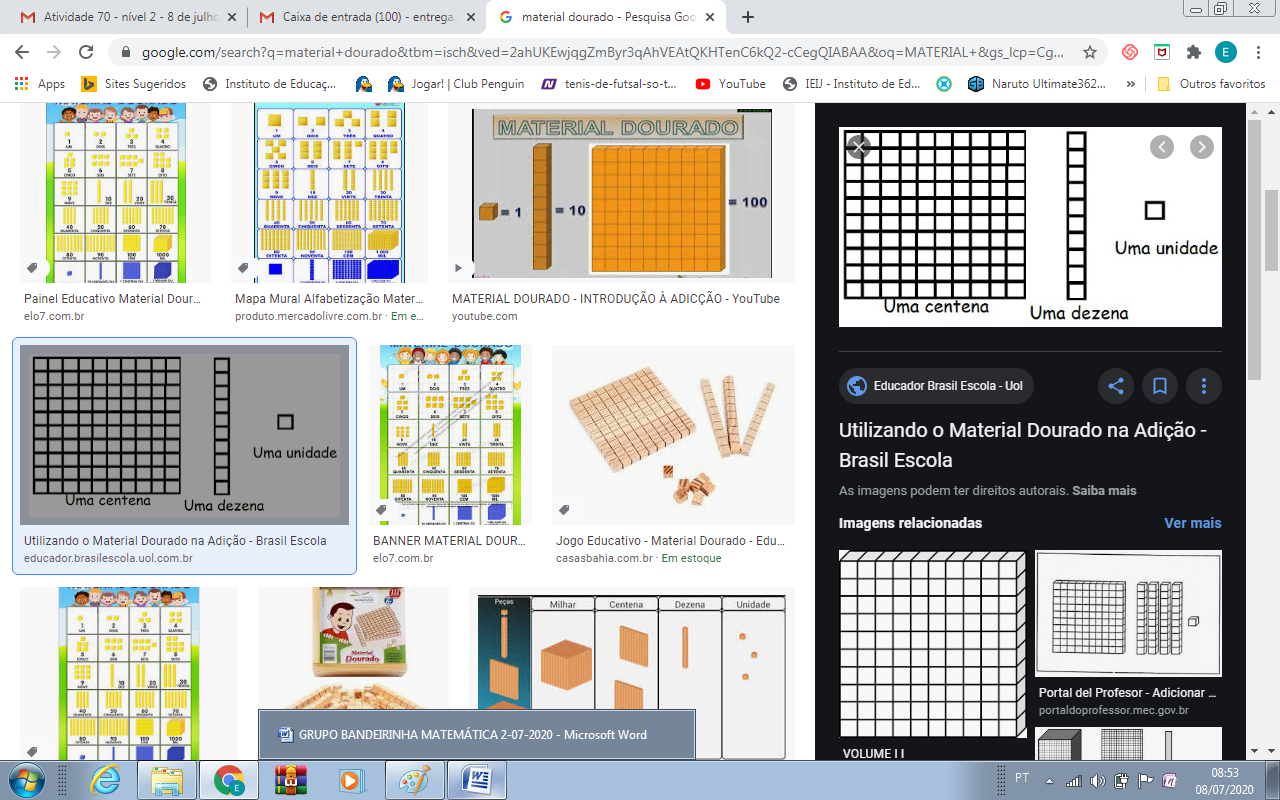 DUDUDU